Publicado en Madrid  el 25/03/2019 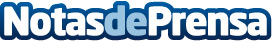 Los españoles, más infieles a las marcas en 2 años, según el I Estudio de Marketing Relacional de MediapostLos jóvenes de entre 25 y 34 años son los clientes más fieles, con un porcentaje del 11,3 frente al 5,9 de la media nacional. El email gana posiciones como canal de comunicación preferido para recibir información comercial, pero a prácticamente la mitad de los encuestados (48,9%) le gusta encontrar ofertas y promociones en su buzón más que en TV, radio o RRSSDatos de contacto:Redacción Nota de prensa publicada en: https://www.notasdeprensa.es/los-espanoles-mas-infieles-a-las-marcas-en-2 Categorias: Nacional Marketing E-Commerce Consumo http://www.notasdeprensa.es